T.C.BEŞİKTAŞ KAYMAKAMLIĞIGAZİ OSMANPAŞA ORTAOKULU MÜDÜRLÜĞÜ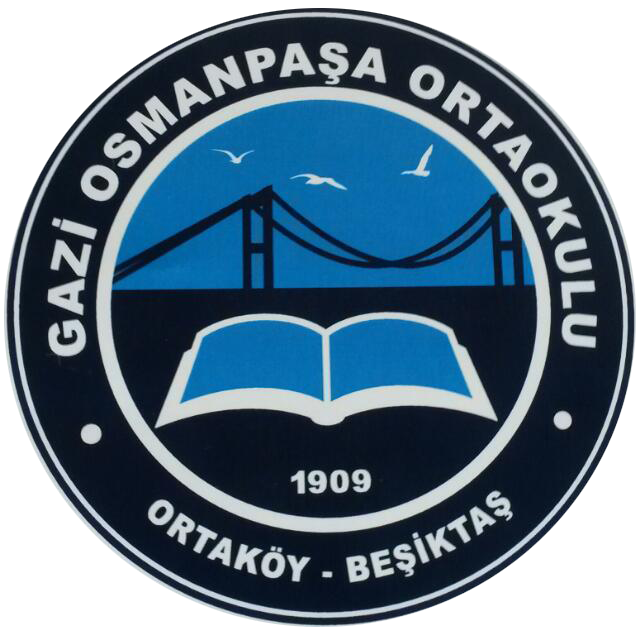 2019-2023 STRATEJİK PLANI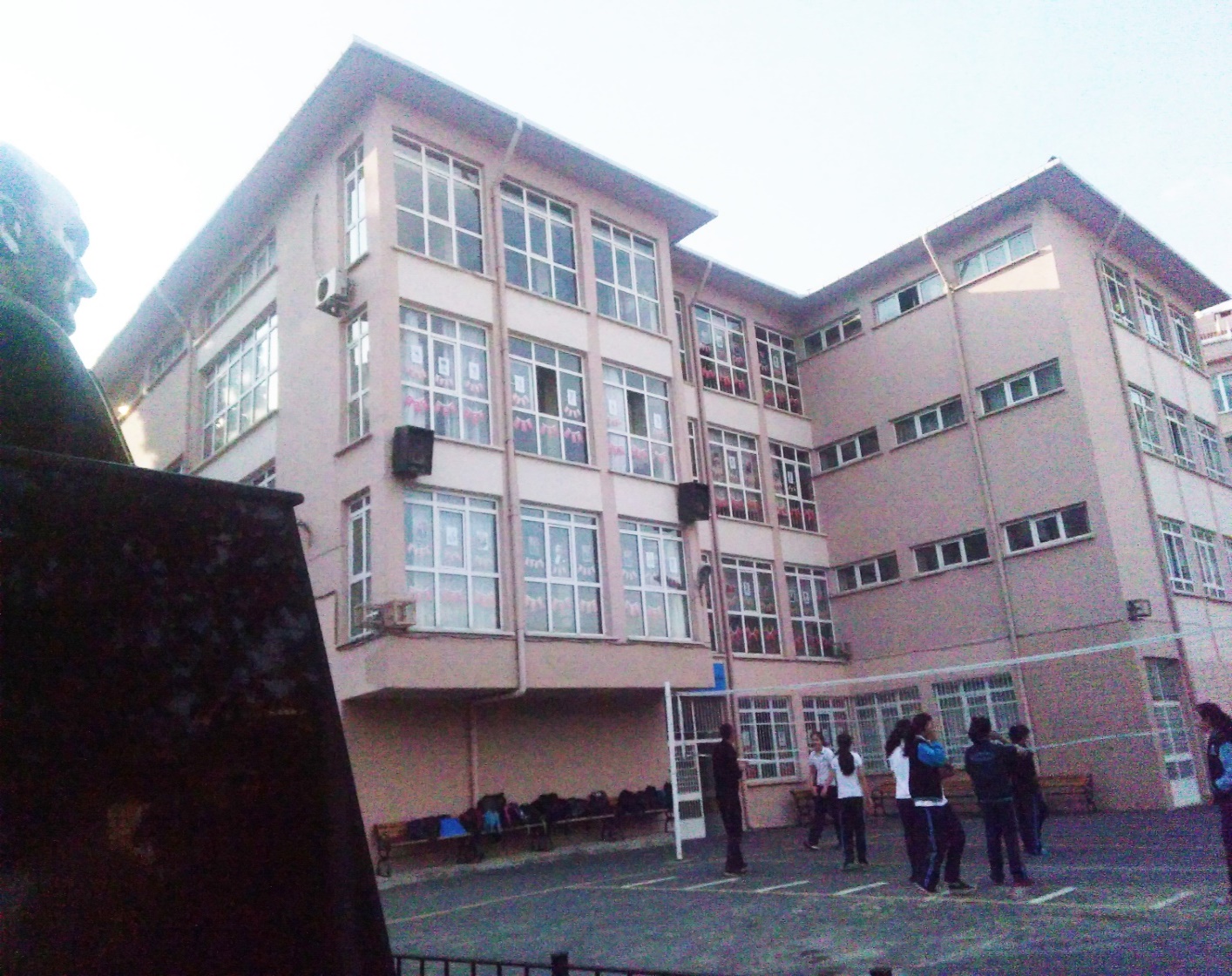 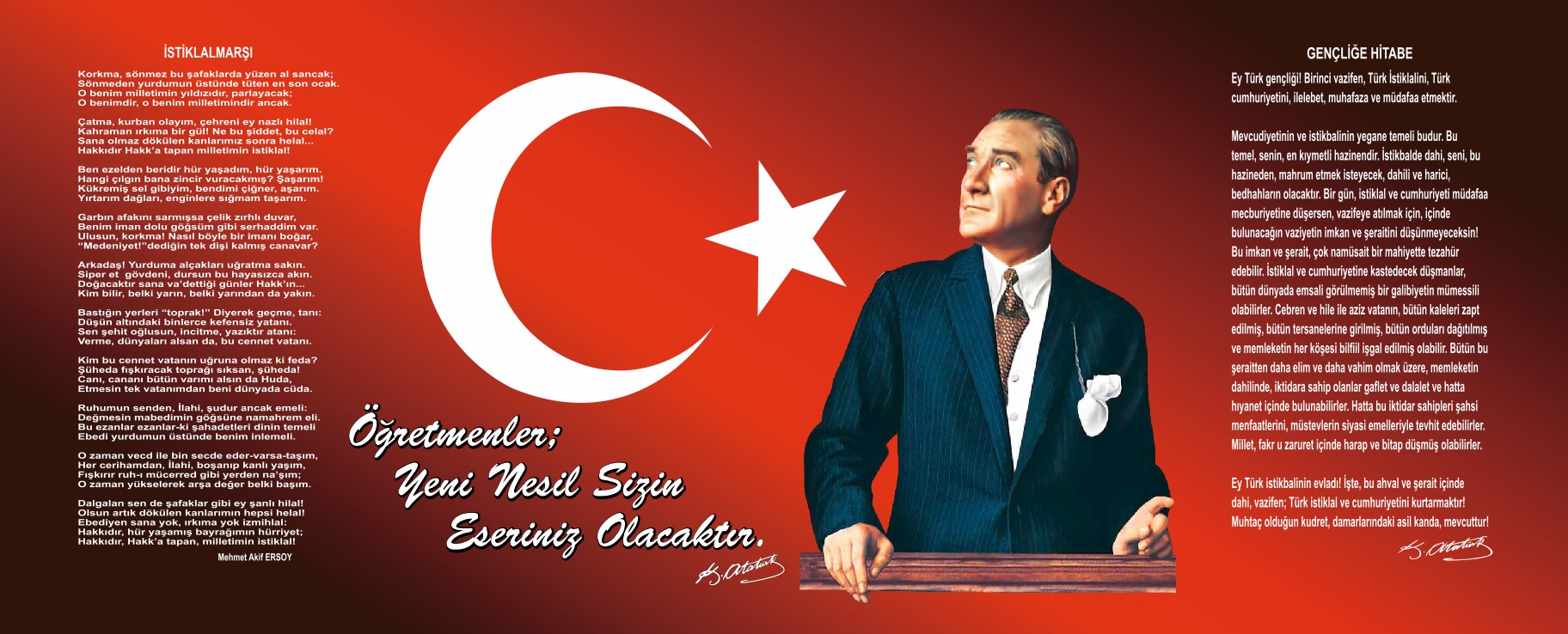 SUNUŞBeşiktaş İlçesi Milli Eğitim Müdürlüğüne bağlı 105 yıllık bir geçmişe sahip Gaziosmanpaşa Ortaokulu eğitimin temel ilkeleri doğrultusunda eğitim ve öğretim yapan bir kurumdur.  İlköğretim eğitim sisteminin en temel yapı taşıdır. Öğrenim İlköğretim kurumlarında verilir. Öğrenim cağında bulunan kız ve erkek çocukları için mecburi olan eğitimde ana hedef öğrenciye vatandaşlık bilincini kazandırmaktır.Bunun yanı sıra kurumumuzda, bu eğitimin her kademesinde, çocuğun toplum içindeki diğer fertlerle uyum içinde yaşamasında bilgi, tutum ve becerilerle donatılmasına yönelik, mutlu bireyler yetiştiren bir eğitim verilmektedir. Bir milleti hür, bağımsız, şanlı, yüksek bir topluluk haline getirecek olan eğitim, amaç ve hedefleri önceden belli olan, anlık kararlarla değil de belli bir strateji dâhilinde yürütülen eğitimdir. Mustafa Kemal Atatürk’ün yukarıdaki sözünde vurguladığı “eğitim” de ancak planlı bir eğitimdir. Bu nedenle Gazi Osmanpaşa Ortaokulu olarak 2019 – 2023 yılları arasında hedeflerimizi belirleyerek bu alanda çalışmalarımıza hız vereceğiz. .  Umuyoruz ki yapılacak çalışmalar bizlerden sonra da devam edecektir.  Başarı kısa sürede gelecek ve kalıcı olacaktır.Günümüzde planlı bir şekilde davranmanın ne kadar önemli olduğunu biliyoruz. Biz de bu stratejik plan çalışmamızda okulumuzun beş yıllık hedeflerini oluşturduk. Gaziosmanpaşa Ortaokulu olarak asıl amacımız Öğrencilerimizin, gelişen teknolojiyi yakından izleyerek, çağın gerektirdiği sosyal, ekonomik ve kültürel ihtiyaçlara cevap verecek şekilde, kültürel değerlere sahip çıkan ve üretken bireyler haline gelmesi, Vatana millete hayırlı, donanımlı olarak yetişmesidir. Planın hazırlanmasında emeği geçen Strateji Yönetim Ekibi’ne ve tüm kurum ve kuruluşlara öğretmen, öğrenci ve velilerimize teşekkür ederim.Saygılarımla..İÇİNDEKİLERSunuş	4BÖLÜM 1: GİRİŞ ve PLAN HAZIRLIK SÜRECİ	6BÖLÜM 2: DURUM ANALİZİ	92.1. TARİHSEL GELİŞİM	92.2. OKULUN MEVCUT DURUMU: TEMEL İSTATİSTİKLER	102.3. PAYDAŞ ANALİZİ	152.4. GZFT (Güçlü, Zayıf, Fırsat, Tehdit) Analizi	172.5. Gelişim ve Sorun Alanları	19BÖLÜM 3: MİSYON, VİZYON VE TEMEL DEĞERLER	213.1. MİSYONUMUZ 	213.2. VİZYONUMUZ 	213.3. TEMEL DEĞERLERİMİZ 	21BÖLÜM 4: AMAÇ, HEDEF VE EYLEMLER	22TEMA I: EĞİTİM VE ÖĞRETİME ERİŞİM	23TEMA II: EĞİTİM VE ÖĞRETİMDE KALİTENİN ARTIRILMASI	26TEMA III: KURUMSAL KAPASİTE	27BÖLÜM 5: MALİYETLENDİRME	29BÖLÜM 6: İZLEME VE DEĞERLENDİRME	30EKLER:	30BÖLÜM 1: GİRİŞ ve PLAN HAZIRLIK SÜRECİGİRİŞ5018 sayılı Kamu Mali Yönetimi ve Kontrol Kanunu, bütçe kaynaklarının etkili, ekonomik, verimli ve hesap verebilir şekilde kullanılması gerektiğini ilke edinmiştir.Stratejik plan, bilindiği üzere 5018 sayılı Kanun içerisinde yer alan en önemli alanlardan biridir. Bu plan aracılığıyla, kurumların beş yıllık misyon ve vizyonları ile amaç, hedef ve faaliyetlerine ilişkin farkındalık oluşmak amaçlanmaktadır.Stratejik Planlama Ekibi ve Strateji Geliştirme Kurulu ile birlikte birimlerde oluşturulan Birim Stratejik Plan Hazırlık Ekipleri ve dış paydaşlar da planlama çalışmalarına dahil edilmek suretiyle geniş kapsamlı bir çalışma grubu oluşturulmuş ve bu sayede kurum kültürü açısından bir kalite standardı yakalanmıştır.Gazi Osmanpaşa Ortaokulu Müdürlüğü 2019-2023 dönemini kapsayan stratejik plan çalışmalarında misyon, vizyon, amaç, hedef ve faaliyetlerini belirleyerek stratejik planlamasını oluşturmuştur.STRATEJİK PLANLAMA SÜRECİYasal ÇerçeveOkulumuz Stratejik Planı hazırlanırken, 5018 sayılı Kamu Mali Yönetimi ve Kontrol Kanunu’nun 9.  Maddesi,  MEB Strateji Geliştirme Başkanlığı 2010/14 sayılı genelge, Stratejik Planlamaya İlişkin Usul ve Esaslar Hakkında Yönetmelik, Devlet Planlama Teşkilatı Kamu Kuruluşları İçin Stratejik Planlama Kılavuzu, Milli Eğitim Şura Kararları dayanak teşkil etmiştir.Stratejik Planlama ÇalışmalarıGaziosmanpaşa Ortaokulu Stratejik Planı (2019–2023), Okul Müdürlüğünce görevlendirilen Okul Gelişim Yönetim Ekibi ve Stratejik Planlama Ekibi tarafından hazırlanmıştır. Stratejik Plan çalışması için yapılması gereken veri toplama, analiz, zaman çizelgesi,  ana süreçler, stratejik amaç ve hedeflerin belirlenmesi konularında hazırlanılarak çalışma planı oluşturulmuştur. Durum analizi yapmak için öncelikle Gaziosmanpaşa Ortaokulunun faaliyetlerini gerçekleştirdiği iç ve dış çevre incelenmiş ve değerlendirilmiştir. Gaziosmanpaşa Ortaokulunun içyapısının analizine, okulun tarihini, faaliyet alanlarını ve kuruluş yasasının incelenmesiyle başlanmıştır. İç analiz kapsamında okulun tarihi gelişimi, mevzuat analizi, mevcut durumu ve paydaş analizi düzenlenerek incelenmiştir. Çevre analizi olarak, eğitimdeki değişimler (dünyadaki ve Türkiye’deki gelişmeler) ortaya konularak bunların okulumuzu önümüzdeki süreçte nasıl etkileyeceği, tartışılmıştır. Durum analizinde GZFT (Güçlü Yönler, Zayıf Yönler, Fırsatlar ve Tehditler) analizi kullanılmıştır. Bu analiz yapılırken veli, öğrenci, çalışan ve hizmet alan memnuniyet anketlerinden yararlandık.GAZİ OSMANPAŞA ORTAOKULUSTRATEJİK PLAN ÜST KURULUBÖLÜM 2: DURUM ANALİZİ2.1. TARİHSEL GELİŞİMOkulumuz,  Beşiktaş İttihat Terakki Cemiyeti adıyla söylenen kuruluş tarafından Beşiktaş’ta Akaretler semtinde 1909 yılında açılmıştır. Burada 5 yıl eğitim yapıldıktan sonra Gazi Osman Paşa’nın Beşiktaş’taki yalısına taşınmıştır. İttihat Terakki Cemiyetinin Maarif işleri ile ilgisi kesilince, okul evkaf idarisine verilip, zamanın Evkaf Nazırı olan Hayri Efendi tarafından kurulan Müessesat-ı İlmiye idaresine bağlanmıştır. Okulun ismi de “Beşiktaş İttihat ve Terakki Vakfı Mektebi” olarak değiştirilmiştir. Vakıf Mekteplerinin Milli Eğitime devrinden bir sene sonra, tekrar isim değiştirerek 1917 yılında “İttihat ve Terakki Sultanisi” olarak adlandırılmıştır. Okul binası 1923-1925 yılları arasında tütün deposu olarak kullanılıp, 1925 yılından itibaren Kurtuluş Savaşında şehit olan erlerin çocukları için “İnönü Darüleytami” olarak isimlendirilen yatılı okul olmuştur. 1927 yılına kadar Beşiktaş’taki yalıda çalışan okul, bu tarihten itibaren Kabataş’taki Fındıklı Okuluna nakledilmiş, burada 1933 yılına kadar eğitim ve öğretim çalışmalarına devam etmiştir. Daha sonra 1881 yılında Ortaköy’deki II. Abdülhamit’in kızı Fehime Sultan için yaptırılmış olan yalıya taşınmıştır. Gaziosmanpaşa İlköğretim Okulu adını alarak eğitim ve öğretim çalışmalarına devam etmekte iken 13.07.2002 tarihinde yanarak Ortaköy’de bulunan Burak Reis İlköğretim Okulunun ek binasına taşınmış, eğitim öğretimine burada devam etmek zorunda kalmıştır.Okulumuzda 229 öğrenciyle tam gün öğretim uygulaması yapılmaktadır. 10 derslikte toplam 10 şube yer almaktadır. Okulumuzda müdür, müdür yardımcısı, rehber öğretmen, memur, spor odaları, kantin, fen laboratuvarı, bilgisayar laboratuvarı, görsel sanatlar atölyesi ve çok amaçlı salonumuz bulunmaktadır. Okulumuzda 1 müdür, 1 müdür yardımcısı, 1 rehber öğretmen,   17 branş öğretmeni kadrolu olarak çalışmaktadır. Ayrıca okulumuzda sözleşmeli olarak 1 hizmetli, işkur kapsamında çalışan 3 hizmetli 1 güvenlik görev almaktadır.2.2. OKULUN MEVCUT DURUMU: TEMEL İSTATİSTİKLER2.2.1. Okul KünyesiOkulumuzun temel girdilerine ilişkin bilgiler altta yer alan okul künyesine ilişkin tabloda yer almaktadır.2.2.2. Çalışan BilgileriOkulumuzun çalışanlarına ilişkin bilgiler altta yer alan tabloda belirtilmiştir.2.2.3. Okulumuz Bina ve Alanları 2.2.4. Sınıf ve Öğrenci Bilgileri2.2.5. Donanım ve Teknolojik Kaynaklarımız*Okulumuzdaki teknolojik ekipmanlar yeterli düzeydedir.2.2.6. Gelir ve Gider Bilgisi2.3. PAYDAŞ ANALİZİKurumumuzun temel paydaşları öğrenci, veli ve öğretmen olmakla birlikte eğitimin dışsal etkisi nedeniyle okul çevresinde etkileşim içinde olunan geniş bir paydaş kitlesi bulunmaktadır. Paydaşlarımızın görüşleri anket, toplantı, dilek ve istek kutuları, elektronik ortamda iletilen önerilerde dahil olmak üzere çeşitli yön temlerle sürekli alınmaktadır.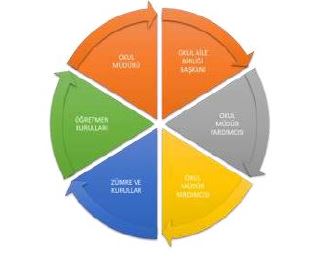 Paydaş anketlerine ilişkin ortaya çıkan temel sonuçlara altta yer verilmiştir.2.3.1. ÖĞRENCİ ANKETİ SONUÇLARIKurumumuzda verilen eğitimin kalitesi konusunda öğrencilerimiz memnun olduklarını ifade etmektedir.Okulumuzda öğrencilerimiz mutlu olduklarını ifade etmektedirler. Mutlu bir şekilde okula gelip mutlu bir şekilde okuldan ayrılmaktadırlar.Öğrencilerimiz derslerinde yüksek başarı göstermektedirler.Her geçen sene bir önceki seneye göre sınavla liselere geçiş sonucu yerleşme başarımız artmaktadır.Okulda kendilerine sunulan imkânlardan azami derecede istifade etmektedirler.2.3.2. ÖĞRETMEN ANKETİ SONUÇLARIÖğrencilerimizin ilgilerinin çok olması derslerimizi çok keyifli hale getirmektedir.Okul idaremizle uyumlu bir çalışma sürdürülmektedir.Çalışmalar bir ekip çalışması şeklinde sürdürülmektedir.Gayemiz geleceğimiz olan yavrularımıza en kaliteli eğitimi vererek onları güzel yarınlara hazırlamaktır.Öğretmenlerimizin mesleki gelişimleri için gerekli destek sağlanmaktadır.2.3.3.  VELİ ANKETİ SONUÇLARIVelilerimiz yaptığımız çalışmalara yüksek oranda destek vermektedirler.Velilerimiz hocalarımızla güzel bir iletişim ortamına sahiptirler. Veli görüşme saatleri ve veli toplantıları vesilesiyle yeterli bilgiler verilmektedir.Velilerimiz, eğitimde istenilen başarıyı yakalayabilmek için okul-aile birliğinin önemini kavrar ve bu çerçevede hareket etmeye gayret etmektedir.Velilerimiz, öğrencilerimizin evde tamamlayıcı çalışmalarını yapmaları konusunda gerekli rehberlikte bulunmaktadırlar.Eğitimin bir bütün olduğu bilinciyle hareket etmektedirler. Okuldan istek ve beklentilerini saygı ve sevgi çerçevesinde ifade etmeye çalışmaktadırlar.2.4. GZFT (GÜÇLÜ YÖNLER, ZAYIF YÖNLER, FIRSATLAR, TEHDİTLER) ANALİZİOkulumuzun temel istatistiklerinde verilen okul künyesi, çalışan bilgileri, bina bilgileri, teknolojik kaynak bilgileri ve gelir gider bilgileri ile paydaş anketleri sonucunda ortaya çıkan sorun ve gelişime açık alanlar iç ve dış faktör olarak değerlendirilerek GZFT tablosunda belirtilmiştir. Dolayısıyla olguyu belirten istatistikler ile algıyı ölçen anketlerden çıkan sonuçlar tek bir analizde birleştirilmiştir.Kurumun güçlü ve zayıf yönleri donanım, malzeme, çalışan, iş yapma becerisi, kurumsal iletişim gibi çok çeşitli alanlarda kendisinden kaynaklı olan güçlülükleri ve zayıflıkları ifade etmektedir ve ayrımda temel olarak okul müdürü/müdürlüğü kapsamından bakılarak iç faktör ve dış faktör ayrımı yapılmıştır. 2.3.2. İçsel Faktörler 2.3.2. Dışsal Faktörler2.4. GELİŞİM VE SORUN ALANLARIGelişim ve sorun alanları analizi ile GZFT analizi sonucunda ortaya çıkan sonuçların planın geleceğe yönelim bölümü ile ilişkilendirilmesi ve buradan hareketle hedef, gösterge ve eylemlerin belirlenmesi sağlanmaktadır. Gelişim ve sorun alanları ayrımında eğitim ve öğretim faaliyetlerine ilişkin üç temel tema olan Eğitime Erişim, Eğitimde Kalite ve kurumsal Kapasite kullanılmıştır. Eğitime erişim, öğrencinin eğitim faaliyetine erişmesi ve tamamlamasına ilişkin süreçleri; Eğitimde kalite, öğrencinin akademik başarısı, sosyal ve bilişsel gelişimi ve istihdamı da dâhil olmak üzere eğitim ve öğretim sürecinin hayata hazırlama evresini; Kurumsal kapasite ise kurumsal yapı, kurum kültürü, donanım, bina gibi eğitim ve öğretim sürecine destek mahiyetinde olan kapasiteyi belirtmektedir.Gelişim ve sorun alanlarına ilişkin GZFT analizinden yola çıkılarak saptamalar yapılırken yukarıdaki tabloda yer alan ayrımda belirtilen temel sorun alanlarına dikkat edilmesi gerekmektedir.2.3.2. Gelişim ve Sorun Alanlarımız BÖLÜM 3: MİSYONUMUZ, VİZYONUMUZ VE TEMEL DEĞERLERİMİZ3.1. MİSYONUMUZÖğrencilerimizin, gelişen teknolojiyi yakından izleyerek, çağın gerektirdiği sosyal, ekonomik ve kültürel ihtiyaçlara cevap verecek şekilde, kültürel değerlere milli ve manevi değerlere sahip çıkan ve üretken bireyler haline gelmesidir.3.2. VİZYONUMUZ“Köklü ve Öncü Eğitim”3.3. TEMEL DEĞERLERİMİZHer yönüyle şiddetin karşısında olmakHedefleri doğrultusunda planlı olarak çalışmakAçık ve demokratik olmakKendini ve çağını fark eden, kendini dönüştürebilen bireyler yetiştirmekÖğrencilerimizin duygusal gelişimlerindeki dalgalanmayı takip edebilmekÖğretmenleri, öğrencileri, çalışanları, velileri ve mezunlarıyla bütünleşmekHerkesin kendini değerli hissedebildiği bir ortam oluşturmakGelişen teknolojiye uyum sağlamak ve onu verimli olarak kullanmakSosyal ve kültürel faaliyetler düzenlemek ve etkin olarak katılmakFarklılıklara açık olmakTüm paydaşları ile ortak bir anlayışa sahip olmakKendini sürekli geliştirebilmekKendi sınırlarını bilmek, başkalarının sınırlarına saygılı olabilmekBulunduğu ortamın kültüründen ödün vermemek, belirli bir farkındalık yaratmakSonuca değil sürece odaklı olmakGüvenli, güvenilir olmak. BÖLÜM 4: AMAÇ, HEDEF VE EYLEMLERMilli Eğitimin genel amaçlarına ve temel ilkelerine uygun olarak ilköğretim programında tespit edilen ilköğretimin amaç ve görevlerini okul düzeyinde gerçekleştirmek, öğrencilerin gereği gibi yetişmelerini sağlamakİnsan gücünden ve maddi kaynaklardan en iyi şekilde yararlanmakYürütmekle yükümlü bulunulan işi, bağlı bulunulan kanun, tüzük, yönetmelik, kararname, yönerge, genelge ve kurallara uygun olarak yerine getirmekOkul kurallarını genişletmek ve amaca uygun kullanılır hale getirmekOkulun amaçlarını gerçekleştirecek şekilde çalıştırılmasına ve okulun bina, eşya, ders aracı, bütçe vb. maddi yapı kaynaklarının en sağlıklı ve verimli kullanımını sağlamak, amacın gerçekleşmesi için gerekli yeni yapım onarım ve donanımları sağlamakİdare, öğretmenler, okul çalışanları, veliler ve çevre halkı ile işbirliği halinde çalışmayı organize etmekOkul personelinin çalışmalarını bir bütünlük, ahenk ve uyum içerisinde, zamanında ve plan dahilinde yürütülmesini sağlamakKendisi ve çevresiyle barışık, çevresindeki öğrenci ve yetişkinlerle iletişim kurabilecek, üretken, yaratıcı, düşünen, araştıran, sorgulayan, kendi kendine karar verebilen, demokratik, milli ve evrensel değerlerle donanmış, değişen ve gelişen teknolojiyi kullanabilen, ilgi ve yeteneği doğrultusunda gelişimini devam ettirebilen öğrenciler yetiştirmekHer öğrenciyi potansiyeli doğrultusunda ulaşabileceği en üst seviyeye ulaştırmak.TEMA I: EĞİTİM VE ÖĞRETİME ERİŞİMEğitim ve öğretime erişim okullaşma ve okul terki, devam ve devamsızlık, okula uyum ve oryantasyon, özel eğitime ihtiyaç duyan bireylerin eğitime erişimi, yabancı öğrencilerin eğitime erişimi ve hayat boyu öğrenme kapsamında yürütülen faaliyetlerin ele alındığı temadır.Stratejik Amaç 1: Kayıt bölgemizde yer alan çocukların okullaşma oranlarını artıran, öğrencilerin uyum ve devamsızlık sorunlarını gideren etkin bir yönetim yapısı kurmak.Stratejik Hedef 1.1.:  Kayıt bölgemizde yer alan çocukların okullaşma oranları arttırmak ve öğrencilerin uyum ve devamsızlık sorunlarını gidermek.Performans GöstergeleriEylemlerStratejik Amaç 1.2: Öğrenci başarısını ve okuma alışkanlığını arttırmak.Stratejik Hedef  1.2.1.  Öğrenci başarısını yükseltmek                                         1.2.2.  Öğrencilerin derse etkin katılımını sağlamak.                                         1.2.3.  Sınıf kitaplığından ve okuma salonundan yararlanan öğrenci sayısını arttırmak.   Performans GöstergeleriEylemlerTEMA II: EĞİTİM VE ÖĞRETİMDE KALİTENİN ARTIRILMASIEğitim ve öğretimde kalitenin artırılması başlığı esas olarak eğitim ve öğretim faaliyetinin hayata hazırlama işlevinde yapılacak çalışmaları kapsamaktadır. Bu tema altında akademik başarı, sınav kaygıları, sınıfta kalma, ders başarıları ve kazanımları, disiplin sorunları, öğrencilerin bilimsel, sanatsal, kültürel ve sportif faaliyetleri ile istihdam ve meslek edindirmeye yönelik rehberlik ve diğer mesleki faaliyetler yer almaktadır. Stratejik Amaç 2: Öğrencilerin birlik beraberlik içinde çocuk oyunlarını ve zeka oyunlarını kullanarak, onlara yardımlaşmayı, işbirliğini, birlikte hareket edebilmeyi öğretmek.Stratejik Hedef 2.1.  Öğrencilerin bahçe oyunlarını kullanarak birlik içinde hareket etmelerini sağlamak.Performans GöstergeleriEylemlerTEMA III: KURUMSAL KAPASİTEStratejik Amaç 3: Eğitim ve öğretim faaliyetlerinin daha nitelikli olarak verilebilmesi için okulumuzun kurumsal kapasitesi güçlendirilecektir. Stratejik Hedef 3.1.  Okul ve yönetim olarak daha çok kurumsallaşmak                           3.2.   Öğrencilerin temiz ve sağlıklı bir ortamda eğitim öğretim almalarını sağlamak                           3.3.   İş güvenliği ve okul güvenliği konusundaki eksikleri tamamlayıp takibini yapmak                           3.4.  Servis taşımacılığının sağlıklı bir şekilde devamını sağlamakPerformans GöstergeleriEylemlerBÖLÜM 5: MALİYETLENDİRME2019-2023 Stratejik Planı Faaliyet/Proje Maliyetlendirme TablosuBÖLÜM 6: İZLEME VE DEĞERLENDİRMEOkulumuz Stratejik Planı izleme ve değerlendirme çalışmalarında 5 yıllık Stratejik Planın izlenmesi ve 1 yıllık gelişim planın izlenmesi olarak ikili bir ayrıma gidilecektir. Stratejik planın izlenmesinde 6 aylık dönemlerde izleme yapılacak denetim birimleri, il ve ilçe millî eğitim müdürlüğü ve Bakanlık denetim ve kontrollerine hazır halde tutulacaktır.Yıllık planın uygulanmasında yürütme ekipleri ve eylem sorumlularıyla aylık ilerleme toplantıları yapılacaktır. Toplantıda bir önceki ayda yapılanlar ve bir sonraki ayda yapılacaklar görüşülüp karara bağlanacaktır. EKLER: Öğretmen, öğrenci ve veli anket örnekleri klasör ekinde olup okullarınızda uygulanarak sonuçlarından paydaş analizi bölümü ve sorun alanlarının belirlenmesinde yararlanabilirsiniz.Serkan YILMAZOkul MüdürüStratejik Plan EkibiStratejik Plan EkibiStratejik Plan EkibiStratejik Plan EkibiStratejik Plan EkibiAyşe Gül DOĞRUMüdür YardımcısıAyşe Gül DOĞRUMüdür YardımcısıDila HOTLARÖğretmenRabia ARSLANÖğretmenRabia ARSLANÖğretmenGüven YILMAZÖğretmenAyten MARANGOZLARGönüllü VeliÜst Kurul BilgileriÜst Kurul BilgileriEkip BilgileriEkip BilgileriAdı SoyadıUnvanıAdı SoyadıUnvanıSerkan YILMAZOkul MüdürüAyşe Gül DOĞRUMüdür YardımcısıAyşe Gül DOĞRUMüdür YardımcısıFatih KUZGUNFen ve TeknolojiDila HOTLARRehberlikRabia ARSLANBilişim TeknolojileriAyten AYAN MARANGOZLAROAB BaşkanıAbdurrahman MERALVeliSema ÜRGÜNOAB Başkan Yrd.Kevser ÇİLİNGİRVeliGüven YILMAZSınıf Rehber Öğretmeni26/04/2019Serkan YILMAZOkul Müdürüİli: İSTANBULİli: İSTANBULİli: İSTANBULİli: İSTANBULİlçesi: BEŞİKTAŞİlçesi: BEŞİKTAŞİlçesi: BEŞİKTAŞİlçesi: BEŞİKTAŞAdres: Mecidiye Mah. Palanga Cad. Kabalak Sok. No:9 OrtaköyBeşiktaş / İSTANBULMecidiye Mah. Palanga Cad. Kabalak Sok. No:9 OrtaköyBeşiktaş / İSTANBULMecidiye Mah. Palanga Cad. Kabalak Sok. No:9 OrtaköyBeşiktaş / İSTANBULCoğrafi Konum (link)Coğrafi Konum (link)Telefon Numarası: 0212 26173770212 26173770212 2617377Faks Numarası:Faks Numarası:0212 26044550212 2604455e- Posta Adresi:731962@meb.k12.tr731962@meb.k12.tr731962@meb.k12.trWeb sayfası adresi:Web sayfası adresi:www.besiktasgop.meb.k12.trwww.besiktasgop.meb.k12.trKurum Kodu:731962731962731962Öğretim Şekli:Öğretim Şekli:TAM GÜNTAM GÜNOkulun Hizmete Giriş Tarihi : 1909Okulun Hizmete Giriş Tarihi : 1909Okulun Hizmete Giriş Tarihi : 1909Okulun Hizmete Giriş Tarihi : 1909Toplam Çalışan Sayısı:Toplam Çalışan Sayısı:55Öğrenci Sayısı:Kız111111Öğretmen SayısıKadın1111Öğrenci Sayısı:Erkek118118Öğretmen SayısıErkek77Öğrenci Sayısı:Toplam229229Öğretmen SayısıToplam1818Derslik Başına Düşen Öğrenci SayısıDerslik Başına Düşen Öğrenci SayısıDerslik Başına Düşen Öğrenci Sayısı: 23Şube Başına Düşen Öğrenci SayısıŞube Başına Düşen Öğrenci SayısıŞube Başına Düşen Öğrenci Sayısı: 23Öğretmen Başına Düşen Öğrenci SayısıÖğretmen Başına Düşen Öğrenci SayısıÖğretmen Başına Düşen Öğrenci Sayısı: 13.5Şube Başına 30’dan Fazla Öğrencisi Olan Şube SayısıŞube Başına 30’dan Fazla Öğrencisi Olan Şube SayısıŞube Başına 30’dan Fazla Öğrencisi Olan Şube Sayısı: 0Öğrenci Başına Düşen Toplam Gider Miktarı (TL)Öğrenci Başına Düşen Toplam Gider Miktarı (TL)Öğrenci Başına Düşen Toplam Gider Miktarı (TL)500Öğretmenlerin Kurumdaki Ortalama Görev SüresiÖğretmenlerin Kurumdaki Ortalama Görev SüresiÖğretmenlerin Kurumdaki Ortalama Görev Süresi7 yılUnvan*ErkekKadınToplamOkul Müdürü 101Müdür Yardımcısı011Rehberlik011Türkçe Öğretmeni022Matematik Öğretmeni123Fen Bilimleri112Sosyal Bilgiler101Yabancı Dil (İngilizce)112Din Kültürü ve Ahlak Bilgisi011Müzik 011Beden Eğitimi202Görsel Sanatlar011Teknoloji ve Tasarım101Bilişim Teknolojileri011İdari Personel112Yardımcı Personel134Güvenlik Personeli101Toplam Çalışan Sayıları111627Okul BölümleriOkul BölümleriÖzel AlanlarVarYokOkul Kat Sayısı4Çok Amaçlı Salon*Derslik Sayısı10Çok Amaçlı Saha*Derslik Alanları (m2)49Kütüphane*Kullanılan Derslik Sayısı10Fen Laboratuvarı*Şube Sayısı10Bilgisayar Laboratuvarı*İdari Odaların Alanı (m2)25İş Atölyesi*Öğretmenler Odası (m2)25Beceri Atölyesi*Okul Oturum Alanı (m2)410Pansiyon*Okul Bahçesi (Açık Alan)(m2)1290Okul Kapalı Alan (m2)1640Sanatsal, bilimsel ve sportif amaçlı toplam alan (m2)350Kantin (m2)25Tuvalet Sayısı5Diğer (………….)SON BEŞ YILLIK ÖĞRENCİ SAYILARIMIZSON BEŞ YILLIK ÖĞRENCİ SAYILARIMIZSON BEŞ YILLIK ÖĞRENCİ SAYILARIMIZSON BEŞ YILLIK ÖĞRENCİ SAYILARIMIZSON BEŞ YILLIK ÖĞRENCİ SAYILARIMIZSON BEŞ YILLIK ÖĞRENCİ SAYILARIMIZSON BEŞ YILLIK ÖĞRENCİ SAYILARIMIZSON BEŞ YILLIK ÖĞRENCİ SAYILARIMIZSON BEŞ YILLIK ÖĞRENCİ SAYILARIMIZSON BEŞ YILLIK ÖĞRENCİ SAYILARIMIZSON BEŞ YILLIK ÖĞRENCİ SAYILARIMIZSON BEŞ YILLIK ÖĞRENCİ SAYILARIMIZSON BEŞ YILLIK ÖĞRENCİ SAYILARIMIZSON BEŞ YILLIK ÖĞRENCİ SAYILARIMIZSON BEŞ YILLIK ÖĞRENCİ SAYILARIMIZSON BEŞ YILLIK ÖĞRENCİ SAYILARIMIZSINIFLAR2015-20162015-20162015-20162016-20172016-20172016-20172017-20182017-20182017-20182018-20192018-20192018-20192019-20202019-20202019-2020SINIFLAREKTOPLAMEKTOPLAMEKTOPLAMEKTOPLAMEKTOPLAM5. SINIFLAR1619353235672615412437613222546. SINIFLAR1715323021513337702316392439637. SINIFLAR1823413018483120513635712416408. SINIFLAR253055352762251944272148383472TOPLAM768716312710122811591206110109219118111229TEKNOLOJİK EKİPMANLARADETBilgisayar 33Projeksiyon9Laptop (Dizüstü bilgisayar)3Faks1Tarayıcı2Fotokopi makinesi2Lazer yazıcı4Nokta vuruşlu yazıcı0Mürekkep püskürtmeli0İnternet Bağlantısı1Telefon Bağlantısı1FİZİKİ İMKÂNLARFİZİKİ İMKÂNLARFİZİKİ İMKÂNLARFİZİKİ İMKÂNLARSIRA NOFİZİKİ İMKANIN ADISAYISI( AÇIKLAMA )YOK( AÇIKLAMA )1Derslik10 SINIF2Fen Bilgisi Laboratuvarı13Bilgi Teknoloji Sınıfı (BT Sınıfı)1( 20+1)4Müdür odası15Müdür yardımcısı odası16Rehberlik servisi17Öğretmenler odası18Kütüphane19İngilizce Dersliği (Laboratuvarı )-Fiziki yetersizlik10Görsel sanatlar Atölyesi111Müzik Odası-Fiziki yetersizlik12Yazı İşleri ve Fotokopi Odası113Kapalı Spor salonu-Fiziki yetersizlik14Yemek salonu1OKULUMUZUN SON 3 YILLIK MALİ TABLOSUOKULUMUZUN SON 3 YILLIK MALİ TABLOSUOKULUMUZUN SON 3 YILLIK MALİ TABLOSUOKULUMUZUN SON 3 YILLIK MALİ TABLOSUOKULUMUZUN SON 3 YILLIK MALİ TABLOSUOKULUMUZUN SON 3 YILLIK MALİ TABLOSUOKULUMUZUN SON 3 YILLIK MALİ TABLOSUOKULUMUZUN SON 3 YILLIK MALİ TABLOSUOKULUMUZUN SON 3 YILLIK MALİ TABLOSUOKULUMUZUN SON 3 YILLIK MALİ TABLOSUOKULUMUZUN SON 3 YILLIK MALİ TABLOSUOKULUMUZUN SON 3 YILLIK MALİ TABLOSUYILLARYILLARYILLARGELİRLERGELİRLERGELİRLERGİDERLERGİDERLERDEVİRDEVİRDEVİRDEVİR2015–20162015–20162015–201694626,0394626,0394626,0362727,9362727,9329898,0829898,0829898,0829898,082016–20172016–20172016–2017107112,95107112,95107112,9577822,8077822,8029290,1529290,1529290,1529290,152017-20182017-20182017-2018100517,60100517,60100517,6090983,0390983,039533,979533,979533,979533,972018-20192018-20192018-201998954,2498954,2498954,2473848,1773848,1725106,0725106,0725106,0725106,072019-20202019-20202019-2020OKULUMUZUN YILLIK TAHMİNİ GELİR TABLOSUOKULUMUZUN YILLIK TAHMİNİ GELİR TABLOSUOKULUMUZUN YILLIK TAHMİNİ GELİR TABLOSUOKULUMUZUN YILLIK TAHMİNİ GELİR TABLOSUOKULUMUZUN YILLIK TAHMİNİ GELİR TABLOSUOKULUMUZUN YILLIK TAHMİNİ GELİR TABLOSUOKULUMUZUN YILLIK TAHMİNİ GELİR TABLOSUOKULUMUZUN YILLIK TAHMİNİ GELİR TABLOSUOKULUMUZUN YILLIK TAHMİNİ GELİR TABLOSUOKULUMUZUN YILLIK TAHMİNİ GELİR TABLOSUOKULUMUZUN YILLIK TAHMİNİ GELİR TABLOSUGELİRLER2017–20182017–20182017–20182018–20192019–20202019–20202020-20212020-20212021-20222022-2023Okul Aile Birliği10100010100010100091000920009200093000930009400095000Diğer----------TOPLAMOKULUMUZUN YILLIK TAHMİNİ GİDER TABLOSUOKULUMUZUN YILLIK TAHMİNİ GİDER TABLOSUOKULUMUZUN YILLIK TAHMİNİ GİDER TABLOSUOKULUMUZUN YILLIK TAHMİNİ GİDER TABLOSUOKULUMUZUN YILLIK TAHMİNİ GİDER TABLOSUOKULUMUZUN YILLIK TAHMİNİ GİDER TABLOSUOKULUMUZUN YILLIK TAHMİNİ GİDER TABLOSUOKULUMUZUN YILLIK TAHMİNİ GİDER TABLOSUOKULUMUZUN YILLIK TAHMİNİ GİDER TABLOSUOKULUMUZUN YILLIK TAHMİNİ GİDER TABLOSUOKULUMUZUN YILLIK TAHMİNİ GİDER TABLOSUGİDERLERGİDERLER2017–20182017–20182018–20192019–20202019–20202020-20212020-20212021-20222022-2023Bina bakımı-onarımıBina bakımı-onarımı5000500013500140001400015000150001500015000KırtasiyeKırtasiye6006001500150015001600160016001600Personel GiderlerPersonel Giderler396003960050600506005060051000510005100051000Vergi + SGK PrimVergi + SGK Prim170001700017500175001750013000130001800018500Teknolojik araçların bakım ve onarımıTeknolojik araçların bakım ve onarımı180018004000450045004500450045005000DiğerDiğer8008002900290029002900290029002900TOPLAMTOPLAM780007800090000910009100092000920009300094000Güçlü YönlerÖğrencilerMutlu, saygılı, sevgi dolu, hoşgörülüGüçlü YönlerÇalışanlarUyumlu, kendini yenileyen, özveriliGüçlü YönlerVelilerUyumlu, işbirliğine inanan, özverili Güçlü YönlerBina ve YerleşkeBT Sınıfının ve Fen ve Teknoloji Laboratuvarının bulunması ve aktif kullanılmasıRehberlik servisinin bulunması ve aktif çalışmasıİnternet bağlantısının olmasıKütüphanenin olmasıResim Atölyesinin olmasıKapalı spor salonunun olmasıOkul güvenliğinin güvenlik görevlileri ve kamera sistemi tarafından sağlanıyor olmasıKonferans salonunun olmasıKadro eksikliğimizin olmamasıGüvenlik ve temizlik görevlilerinin yeterli olmasıOrtak sınavların düzenli olarak yapılıyor olmasıSu deposunun olmasıSınıfların aydınlık olması nedeniyle ısı ve elektrik tasarrufunun yapılıyor olmasıGüçlü YönlerDonanımET bulunması, okuma salonu, konferans salonu ve istenen araç gereçlerin bulunmasıSınıflarda ve koridorlarda ortak ses sisteminin bulunmasıGüçlü YönlerBütçeVelilerin desteğiGüçlü YönlerYönetim SüreçleriUyumlu, anlayışlı ve hoşgörülü yönetim anlayışıGüçlü Yönlerİletişim SüreçleriKonuşarak sorunları çözme, hoşgörülü ve eleştiriyi kabul edebilmeZayıf YönlerÖğrencilerParçalanmış aile çocuk sayısının fazla olmasıZayıf YönlerVelilerBazı velilerin iletişim problemleriZayıf YönlerBina ve YerleşkeGece kulüpleri ve eğlence merkezlerine yakın oluşuZayıf YönlerDonanımOkul Bahçesi yetersizliği FırsatlarPolitikBakanlık desteğiFırsatlarEkonomikMahalle ve veli desteğiFırsatlarSosyolojikKültür merkezlerine, sağlık kuruluşlarına yakınlığıFırsatlarTeknolojikDonanımlı bir okul olmasıTehditlerEkonomikHer velinin destek vermemesiTehditlerEkolojikBölgede çok sayıda lüks restoranların ve kafelerin yakın oluşuEğitime ErişimEğitimde KaliteKurumsal KapasiteOkullaşma OranıAkademik BaşarıKurumsal İletişimOkula Devam/ DevamsızlıkSosyal, Kültürel ve Fiziksel GelişimKurumsal YönetimOkula Uyum, OryantasyonSınıf TekrarıBina ve YerleşkeÖzel Eğitime İhtiyaç Duyan Bireylerİstihdam Edilebilirlik ve YönlendirmeDonanımYabancı ÖğrencilerÖğretim YöntemleriTemizlik, HijyenHayat boyu ÖğrenmeDers araç gereçleriİş Güvenliği, Okul GüvenliğiTaşıma ve servis 1.TEMA: EĞİTİM VE ÖĞRETİME ERİŞİM 1.TEMA: EĞİTİM VE ÖĞRETİME ERİŞİM1Bölgeden okulumuza düşen öğrencilerin %10’unun kaydını yaptırmaması2Devamsızlık konusunda bazı velilerin duyarsız olması3Yabancı öğrencilerin oturum izni, denklik işlerinin uzun sürmesi2.TEMA: EĞİTİM VE ÖĞRETİMDE KALİTE2.TEMA: EĞİTİM VE ÖĞRETİMDE KALİTE1Zaman geçtikçe ders araç gereçlerinin eksiksiz hale gelmesi2Öğretmenlerin kendilerini sürekli güncellemeleri3Sosyal, kültürel, sportif faaliyetlerin sürekli artması3.TEMA: KURUMSAL KAPASİTE3.TEMA: KURUMSAL KAPASİTE1Kurumsal yönetim anlayışının gitgide oturması2Temizlik ve hijyen konusunda her gün bir adım daha ileri gidilmesi3Güvenlik ve servis konusundaki problemlerin çözümlenmesi4Konumdan dolayı giriş ve çıkış saatinde yaşanan sıkıntılarNoPERFORMANS GÖSTERGESİMevcutMevcutHEDEFHEDEFHEDEFHEDEFHEDEFNoPERFORMANS GÖSTERGESİ2018201920192020202120222023PG.1.1.1Kayıt bölgesindeki öğrencilerden okula kayıt yaptıranların oranı(%)939494959697100PG.1.1.2Okula yeni başlayan öğrencilerden oryantasyon eğitimine katılanların oranı (%)95979798100100100PG.1.1.3Bir eğitim ve öğretim döneminde 20 gün ve üzeri devamsızlık yapan öğrenci oranı (%)0000000PG.1.1.4Bir eğitim ve öğretim döneminde 20 gün ve üzeri devamsızlık yapan yabancı öğrenci oranı (%)0000000NoEylem İfadesiEylem SorumlusuEylem Tarihi1.1.1.Kayıt bölgesinde yer alan öğrencilerin tespiti çalışması yapılacaktır.Okul Stratejik Plan Ekibi01 Eylül-20 Eylül1.1.2Devamsızlık yapan öğrencilerin tespiti ve erken uyarı sistemi için çalışmalar yapılacaktır. Müdür Yardımcısı, Öğretmenler01 Eylül-20 Eylül1.1.3Devamsızlık yapan öğrencilerin velileri ile özel aylık toplantı ve görüşmeler yapılacaktır.Rehberlik ServisiHer ayın son haftası1.1.4Devamsızlık mektupları düzenli olarak yollanacaktır. Müdür YardımcısıDönem içerisindeNoPERFORMANS GÖSTERGESİMevcutMevcutHEDEFHEDEFHEDEFHEDEFHEDEFNoPERFORMANS GÖSTERGESİ2018201920192020202120222023PG.1.2.1.1Başarısında artış görülen öğrenci sayısı7075758595110150PG.1.2.2.1Dersler etkin katılım sağlayan öğrenci oranı (%)808080909095100PG.1.2.3.1Sınıf kitaplığından yararlanan öğrenci oranı (%)909090959598100PG.1.2.3.2Okuma salonundan yararlanan öğrenci oranı (%)808080859095100NoEylem İfadesiEylem SorumlusuEylem Tarihi1.2.1.1Başarı sağlayan öğrencilerin ödüllendirilmesi İdare ve sınıf öğretmeniDönem içerisinde1.2.2.1Derslere etkin katılım sağlayan öğrencilerin ödüllendirilmesi Sınıf ÖğretmeniDönem içerisinde1.2.3.1Sınıf kitaplığından yararlanan öğrenciler için okuma tablosu hazırlamak Sınıf ÖğretmeniDönem başında1.2.3.2Okuma salonunu kullanan öğrenciler için kitap okuma defteri hazırlamak ve en fazla kitap okuyan öğrenciyi ödüllendirmek İdare ve ÖğretmenlerDönem içerisindeNoPERFORMANS GÖSTERGESİMevcutMevcutHEDEFHEDEFHEDEFHEDEFHEDEFHEDEFNoPERFORMANS GÖSTERGESİ2018201920192020202120222023PG.2.1.1Geleneksel çocuk oyunlarına katılan öğrenci sayısı80120120130140150170PG.2.1.2Beden Eğitimi ve Oyun derslerinde oyunlara katılan öğrenci oranı(%)959595989898100PG.2.1.3Bahçedeki oyun alanlarının yeterlilik oranı(%)808585909598100NoEylem İfadesiEylem SorumlusuEylem Tarihi2.1.1.Geleneksel çocuk oyunlarını sevdirerek katılımı arttırmaİdare ve ÖğretmenlerDönem içerisinde2.1.2Beden Eğitimi ve Oyun derslerinde, teneffüslerde tüm öğrencilerin oyunlara katılımını sağlamaÖğretmenlerBeden Eğitimi ve Oyun dersleri ve teneffüs zamanlarında2.1.3Ders veya teneffüslerde oyun dışında kalan öğrencileri oyuna dahil etmeÖğretmenlerBeden Eğitimi ve Oyun dersleri ve teneffüs zamanlarında2.1.4Bahçedeki oyun alanlarının arttırılmasıİdareDönem içerisindeNoPERFORMANS GÖSTERGESİMevcutMevcutHEDEFHEDEFHEDEFHEDEFHEDEFNoPERFORMANS GÖSTERGESİ2018201920192020202120222023PG.3.1.1Okul ve yönetim olarak kurumsal iletişim sağlama oranı(%)909292949598100PG.3.2.1Temizlik ve sağlık konusunda verilen seminer sayısı566791012PG.3.3.1İş güvenliği konusundaki eksiklerin tamamlanma oranı(%)709090909595100PG.3.3.2Ziyaretçi defterinin kullanılma oranı(%)909595959598100PG.3.4.1Servis denetimlerinin düzenli yapılması909595959598100NoEylem İfadesiEylem SorumlusuEylem Tarihi3.1.1Kurumsal iletişim ve kurumsal yönetim anlayışının benimsenmesiOkul İdaresiDönem içerisinde3.2.1Temizlik ve sağlık konusunda seminerler verilmesiRehber ÖğretmenDönem içerisinde3.2.2Geri dönüşüm konusunda bilinçlendirmekMüdür Yardımcısı ve Çevre KulübüDönem içerisinde3.3.1İş güvenliği konusunda denetimlerde görülen eksikliklerin tamamlanmasıOkul İdaresiDönem sonunda3.3.2Ziyaretçi defterinin düzenli tutulması, kameraların çalışır durumda olmasının sağlanmasıİdare ve okul güvenliğiHer gün3.4.1Servis araç belgelerinin tam olması ve kontrollerin düzenli yapılmasıİdare ve servis denetleme komisyonuHer ay son haftasındaKaynak Tablosu20192020202120222023ToplamKaynak Tablosu20192020202120222023ToplamGenel Bütçe000000Valilikler ve Belediyelerin Katkısı000000Diğer (Okul Aile Birlikleri)700080009000100001100012000TOPLAM700080009000100001100012000